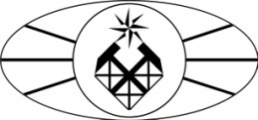 МИНОБРНАУКИ РОССИИФедеральное государственное бюджетное образовательное учреждение высшего образования «Российский государственный геологоразведочный университет имени Серго Орджоникидзе»(МГРИ-РГГРУ)Факультет ГеофизическийКафедра МатематикиРАБОЧАЯ ПРОГРАММА ПРАКТИКИБ2.п.2 «пРЕДДИПЛОМНАЯ ПРАКТИКА» Направление подготовки: 01.03.04 «Прикладная математика» Программа подготовки «Прикладная математика»Формы обучения: очная                                                                                                         Промежуточная                                                                  аттестация    зачет с оценкойПрограмма рассмотрена и утверждена на заседании кафедры_______________                                  Протокол № _________от «___»__________2018 г.                            Зав.кафедрой, доцент __________(Качержук С.С.)Москва, 2018 г.ЦЕЛИ И ЗАДАЧИ ПРОИЗВОДСТВЕННОЙ ПРАКТИКИОсновные цели проведения производственной практики:закрепление и углубление знаний, полученных студентами в процессе теоретического обучения и выполнения лабораторных работ,приобретение необходимых умений, навыков и опыта практической работы по специальности,развитие навыков организаторской деятельности в условиях трудового коллектива.МЕСТО ПРАКТИКИ В СТРУКТУРЕ ООП ВОПреддипломная практика относится к разделу Б.2 Практики. Данная практика проводится концентрировано в течение 4 семестра.Взаимосвязь практики Б2.П.2 «Преддипломная» с другими составляющими ООП следующая:Предшествующие дисциплины: данная практика базируется на освоении студентами всех специальных дисциплин ООП, соответствующих программе подготовки «Прикладная информатика».ВИД, СПОСОБ И ФОРМА ПРОВЕДЕНИЯ ПРАКТИКИДанная практика относится к производственной в целях получения профессиональных умений и опыта профессиональной деятельности. Тип практики –Производственная, преддипломная для написания ВКР, является обязательной.Способ проведения – выездная.Проводится в Институте физики Земли РАН, Институте геохимии и аналитической химии РАН, ОАО «Центральная геофизическая экспедиция», ГНПП «Аэрогеофизика», ВИМСе и в других организациях г. Москвы.В форме выделения в календарном учебном графике непрерывного периода учебного времени, по видам практик - дискретно.КОМПЕТЕНЦИИ	ОБУЧАЮЩЕГОСЯ,	ФОРМИРУЕМЫЕ	В РЕЗУЛЬТАТЕ ОСВОЕНИЯ ПРАКТИКИВ процессе освоения практики Б2.П.2«Преддипломная»студент формирует и демонстрирует следующие общекультурные, общепрофессиональные и профессиональные компетенции, сформированные всоответствии с ФГОС ВО по направлению подготовки 09.03.03 «Прикладная информатика», квалификация «бакалавр», утвержденного приказом Министерства образования и науки РФ 12.3.2015 г. № 207:Таблица 1В	результате	освоения	производственной	практики	Б2.П.2«Преддипломная	практика»	обучающийся	должен	демонстрировать результаты образования в соответствии с требованиями ФГОС ВО:Таблица 25. СТРУКТУРА И СОДЕРЖАНИЕ ПРАКТИКИОбщая трудоемкость учебной дисциплины-	общая	трудоемкость	производственной	практикиБ2.П.2«Преддипломная практика» составляет 9 зачетных единиц (324 академических часа);Содержание практикиСодержание практики определяется руководителями  программ подготовки бакалавров на основе ФГОС ВОс учетом интересов и возможностей выпускающей кафедры.Программа практики увязана с возможностью последующей профессиональной деятельности лиц, оканчивающих бакалавриат, с возможностью в дальнейшем продолжить обучение в магистратуре.В период практики студенты подчиняются правилам внутреннего распорядка организации и техники безопасности. Методическое руководство практикой осуществляется лицом, ответственным за проведение практики студентов по месту ее прохождения. Непосредственное руководство и контроль за выполнением плана практики студента осуществляется научным руководителем. Научный руководитель студента: - согласовывает программу преддипломной практики с руководителем, ответственным за проведение практики; - проводит необходимые организационные мероприятия по выполнению программы практики; - осуществляет постановку задач по самостоятельной работе студентов в период практики; - осуществляет аттестацию студента по результатам практики.В период прохождения преддипломную практики студентдолжен: изучить:организацию и управление деятельностью подразделения;вопросы планирования и финансирования разработок;действующие стандарты, технические условия, положения и инструкции;методы определения экономической эффективности исследований и разработок;правила эксплуатации средств вычислительной техники, измерительных приборов или технологического оборудования, имеющегося в подразделении, а также их обслуживание;вопросы обеспечения безопасности жизнедеятельности и экологической чистоты. освоить:методику применения геоинформационных технологий инаукоемкого программного обеспечения, используемых на предприятии (в отделе);пакеты прикладного программного обеспечения, используемые на предприятии (в отделе);порядок и методы проведения и оформления патентных исследований;порядок использования периодическими реферативными и справочно-информационными изданиями по профилю работы подразделения; собратьматериал для написания выпускной квалификационной работы.ФОРМЫ ОТЧЕТНОСТИ ПО ПРАКТИКЕРабочая	программа	практики	Б2.П.2	«Преддипломная практика»предусматривает зачет по практике.По итогам практики студент предоставляет на кафедру отчет по практике. В содержание отчета должны входить:Задание на преддипломную практику.Индивидуальный план преддипломную практики.Введение, в котором указываются: актуальность исследования, цель, задачи, место, сроки прохождения практики; перечень выполненных работ и заданий (ОК-5,ОК-6, ОК-7, ОК-9).Основная часть, содержащая результаты:теоретические разработки выбранной темы исследования;(ОК-7, ОК-9, ОПК-1)описание организации индивидуальной работы и результаты анализа проведенных занятий (ПК-1, ПК-3, ПК-4, ПК-6, ПК-11, ПК-12,ПК-13, ПК- 14).Список использованных источников.Приложения.ТРЕБОВАНИЯ К СОДЕРЖАНИЮ И ОФОРМЛЕНИЮ ОТЧЕТА О ПРОХОЖДЕНИИ ПРАКТИКИОсновные требования, предъявляемые к оформлению отчета по практике:отчет должен быть отпечатан через 1,5 интервала шрифт TimesNewRoman, номер 14 pt; размеры полей: верхнее и нижнее 2 см, левое 3 см, правое 1,5 см;рекомендуемый объем отчета 20−25 страниц машинописного текста;в отчет могут быть включены приложения, объемом не более 20 страниц, которые не входят в общее количество страниц отчета;отчет должен быть иллюстрирован рисунками, таблицами, графиками, схемами и т. п. Магистрант представляет отчет в сброшюрованном виде вместе с другими отчетными документами ответственному за проведение преддипломную практики преподавателю. К отчету обязательно прикладывается отзыв непосредственного руководителя практики.ФОНД ОЦЕНОЧНЫХ СРЕДСТВ ДЛЯ ПРОВЕДЕНИЯПРОМЕЖУТОЧНОЙ АТТЕСТАЦИИ ПО ИТОГАМ ОСВОЕНИЯ ПРАКТИКИКонтроль студентов осуществляется в виде:итогового контроля (зачета в четвертом семестре).Рекомендуемый перечень индивидуальных заданий на практику:Разработка алгоритма обработки геологической количественной (цифровой) информации.Методика расчѐта надфоновых аномалий и еѐ геологическая интерпретация.Методика	расчета	аномальности	геохимического	поля	с	заданной вероятностью.Методика оценки аномальности аддитивных ореолов элементов-спутников.Методика расчѐта комплексных показателей для элементов-антагонистов.Методика обработки магнитного поля.Методика обработки гравитационного поля.Методика обработки данных АГСМ.Методика	расчѐта	комплексных	показателей	для	магнитного	и гравитационного поля.Разработка	алгоритма	обработки	геологической	качественной (аналоговой) информации.Методика создания векторизованных геологических карт.Методика	прогнозных	исследований	с	использованием геонформационных технологий.Анализ	результатов	обработки	геологических	данных	для	целей прогнозирования.Анализ результатов обработки геофизических данных и геологическая интерпретация. Примеры индивидуальных заданийТема: «Прогнозирование рудных объектов заданного масштаба по результатам расчѐта энтропии геологических предпосылок» Цель: Создание программы расчѐта энтропии в статистическом окнесомасштабном прогнозируемому объекту и выделить перспективные участки рудоносности. Задачи:Оценка аномальности геохимического поля урана.Оценка степени перераспределения геохимического поля урана.Оценка суммарнойаномальности геохимического поля урана.Оценка аномальности геохимического поля калия.Оценка степени перераспределения геохимического поля калия.Выделение зон выноса калия – ореолов аргиллизации.Расчѐт комплексного показателя связи аномалий урана и ореолов аргиллизации.Оценка пространственной связи перспективных аномалий урана (в пределах ореолов аргиллизации) с геологическими структурами.Векторизация	рудовмещающих	геологических	предпосылок	– создание файлов типа bln.Разработка программы расчѐта энтропии в статистическом окне сомасштабном иерархически определѐнному рудному объекту.Тема: «Прогнозные исследования вПриаргунском рудном районе» Цель:Выделение потенциально урановорудных площадей Задачи:Создание грид-файлов уровня рудного узла и рудного поля.Оценка аномальности геохимического поля урана, тория и калия уровня рудного узла и рудного поля.Оценка степени перераспределения геохимического поля урана.Оценка суммарнойаномальности геохимического поля урана и тория уровня рудного узла и рудного поля.Оценка аномальности геохимического поля калия уровня рудного узла и рудного поля.Оценка степени перераспределения геохимического поля калия.Выделение зон выноса калия – ореолов аргиллизации двух уровнейОценка связи аномалий урана, тория и ореолов аргиллизации.Расчѐт комплексного показателя благоприятных условий ураноносности.Оконтуривание урановорудных перспективных площадей.Аннотация оценочных средств попроизводственной практикеБ2.П.2«Преддипломная практика»Программой производственной практики предусмотрены следующие виды текущего контроля успеваемости (промежуточной аттестации), формы оценочных средств и критерии оценивания формируемых общекультурных, общепрофессиональных и профессиональных компетенций:Таблица 3УЧЕБНО-МЕТОДИЧЕСКОЕ ОБЕСПЕЧЕНИЕ ПРАКТИКИПеречень рекомендуемой литературы а) основная литература:Коротаев М.В., Правикова Н.В., Аплеталин А.В. Информационные технологии в геологии: Учебное пособие для вузов.- М.: КДУ, 2012Черемисина Е.Н., Никитин А.А. Геоинформационные системы и технологии: Учебник.- М.: ВНИИгеосистем, 2011. Гриф УМОЧеремисина Е.Н., Никитин А.А. Геоинформационные системы и технологии [Электронный ресурс]: Учебник.- М.: ВНИИгеосистем, 2010. Гриф УМО – электронная версияГалуев В.И., Каплан С.А., Никитин А.А. Технология создания физико-геологич. моделей земн. коры по опорным профилям на основе геоинформац. систем.- М., 2009.Коротаев М.В. Правикова Н.В. Применение геоинформационных систем в геологии: Учеб.пос. для вузов.- М., 2008. Гриф УМОЛурье И.К. Геоинформационное картографирование. Методы геоинформатики и цифровой обработки космических снимков.- М., 2008. б) дополнительная литература:Плющев Е.В., Шатов В.В. Геохимия и рудоносность гидротермально-метасоматических образований. Ленинград. Недра, 1985г. 247с.Рудообразующие процессы и системы: Докл. сов. геологов на XXVIIIсес. Междунар. геол. конгр. (Вашингтон, июль 1989) Москва, Наука, 1989г. 224с.Цветков В.Я. Геоинформационные системы и технологии. Москва, Финансы и статистика, 1998г. 288с.Шарапов И.П. Метагеология: Некоторые проблемы. Москва, Наука, 1989г. 208с.Алексеев Г.Н. Энергия и энтропия. Москва, Знания, 1978г. 192с.Вентцель Е.С. Теория вероятностей. Москва, Наука, 1969г. 576с.Каждан А.Б. Прогнозирование, поиски и разведка месторождений урана. Москва, Энергоатомиздат, 1983г. 232с.Каждан А.Б. Поиски и разведка месторождений полезных ископаемых. Москва, Недра, 1984г. 285с.Количественное прогнозирование при региональных металлогенических исследованиях. Методические рекомендации. Гл. ред. Д.В. Рундквист. Ленинград, 1979г. 88с.Кормилицын В.С. Рудные формации и процессы рудообразования (на примере Забайкалья). Ленинград, Недра, 1973г. 328с.Никитин А.А. Статистические методы выделения геофизических аномалий. Москва, Недра, 1979г. 280с.Мовшович Э.Б., Кнепель М.Н., Черкашин М.С. Формализация геологических данных для математической обработки. Москва, Недра, 1987г. 190с.Пахомов В.И. “Методологические основы и принципы обработки геоинформации для целей прогнозирования и поисков месторождений полезных ископаемых”. Докторская диссертация. Москва,1990г.в) Интернет-источники:образования).http://elementy.ru/(лучший научно-популярный сайт на русском языке)http://matlab.exponenta.ru/(сообщество пользователей MATLAB)http://www.algolist.manual.ru/(алгоритмы и программы)УТВЕРЖДАЮ:И.о. декана факультета:________________Мальский К.С.«___»_____________2018  г.Общая трудоемкостьосвоения практики  3 з.е. (108 ак. ч.)Количество недель     2Курс           3Семестр      6Коды компе- тенцийНазвание компетенцииПрофессиональные функции123ПРОФЕССИОНАЛЬНЫЕ КОМПЕТЕНЦИИ ВЫПУСКНИКАПРОФЕССИОНАЛЬНЫЕ КОМПЕТЕНЦИИ ВЫПУСКНИКАПРОФЕССИОНАЛЬНЫЕ КОМПЕТЕНЦИИ ВЫПУСКНИКАОК-5способность к коммуникации в устной и письменной формах на русском и иностранном языках длярешения задач межличностного и межкультурного взаимодействияПрименять навыки устной и письменной речи на одном из иностранных языком на уровне, достаточном	для	изучения зарубежного		опыта		в профессиональной деятельности и осуществления профессиональных исоциальных контактовОК-6способностью работать в коллективе, толерантно воспринимая социальные, этнические, конфессиональные и культурные различияЗнать основные законы и принципы кооперации и толерантности в рамках курсов	истории	и обществознания;осуществлять совместную деятельность и навыки кооперации в коллективеОК-7способностью к самоорганизации и самообразованиюЗнать основы духовности, морали и нравственности;отдельные принципы и цели самоорганизации общества и политического самообразования; следовать императивам культурного нравственного		поведения, поставленным	образовательным целям.ОК-9способностью использовать приемы первой помощи, методы защиты в условиях чрезвычайных ситуацийПрименять, при необходимости, знания по оказании первой помощи на производстве.ОПК-1способностью	использовать нормативно-правовые документы, международные и отечественные стандарты в области информационных систем и технологийИспользовать знаниянормативно- правовые			документы, международные и отечественные стандарты	в			области информационных		систем	и технологийПК-1способностью		проводить обследование организаций, выявлять информационные	потребности пользователей,Уметь проводить обследование организаций,	формировать требования к информационной системеПК-3способностью проектировать ИС в соответствии с профилем подготовки по видам обеспечениярешать практические задачи, используя     базовые     знания	в соответствии с профилем подготовки по видам обеспеченияПК-4способностью	документировать процессы создания информационных систем на стадиях жизненного цикларешать	задачиформулированияпридокументировать процессы создания информационных системПК-6способностью	для	формализации требований пользователей заказчикауметь	собирать	детальную информацию	с	учетом требованиязаказчикаПК-11способностью эксплуатировать и сопровождать	информационные системы и сервисыуметь	эксплуатировать	и сопровождать	информационные системы и сервисыПК-12способностью проводить тестирование компонентов	программного обеспечения ИСуметь проводить априорную оценку экономических затрат предлагаемых проектных решений при создании информационных системПК-13способностью	осуществлять инсталляцию и настройку параметров программного		обеспечения информационных системрешать практические задачи, используя базовые знания в области информационных	систем	и технологийПК-14способностью осуществлять ведение базы данных и поддержку информационного	обеспечения решения прикладных задачрешать задачи формулирования требований к разрабатываемым информационным системамКоды компе- тенцийНазвание компетенции«Допороговый» уровень сформированности компетенцийКраткое содержание/определение.Характеристика обязательного «порогового» уровня сформированности компетенций у выпускника вуза123ОКОБЩЕКУЛЬТУРЫЕ КОМПЕТЕНЦИИ ВЫПУСКНИКАОБЩЕКУЛЬТУРЫЕ КОМПЕТЕНЦИИ ВЫПУСКНИКАОБЩЕКУЛЬТУРЫЕ КОМПЕТЕНЦИИ ВЫПУСКНИКАспособность	к коммуникации в устной	иписьменнойформах на русском и	иностранном языках для решения	задач межличностного и межкультурного взаимодействия «Допороговый» уровень:Знать: - основыформальной логики и теории аргументации;- правила коммуникации в устной и письменнойформах на русском и иностранном языках в объеме средней школы. Пороговый уровень:Знать: - законы и правилаформальной логики и теории аргументации;важнейшие аспекты политической культуры;правила коммуникации в устной и письменной формахна русском и иностранномУметь: - обосновыватьязыках;ОК-5собственныевысказывания, приводить необходимые аргументы.- основные языковые стили и особенности научного стиля;Владеть: - навыками грамотно построенной устной и письменной речив объеме школьной- психологические законы и особенности межличностного и межкультурного взаимодействия;программы.- основные педагогическиеприемы, используемые в ходекоммуникации.Уметь: - логически верно,аргументировано и ясновыстраивать устную иписьменную речь;- владеть методамиаргументации и доказательства;использовать различные мыслительные стратегии;устно и письменно излагать результаты своей учебной и исследовательской работы;выбирать языковые средства, уместные для конкретной ситуации;самостоятельно собирать и систематизировать разнообразную информацию из многочисленных источников;составлять устные и письменные тексты;уметь использовать правила коммуникации в устной и письменной формах на русском и иностранном языках.Владеть: - навыкамипубличных выступлений по политической проблематике, уметь задавать вопросы, корректно вести диалог, участвовать в дискуссиинавыками работы с оригинальными иадаптированными текстами;культурой мышления, обобщения, анализа, синтеза;способность и готовность выпускника к речевому и письменному общению на русском и иностранном языках в профессиональной (учебно- профессиональной) и официально-деловой сферах с соблюдением всех норм речевой коммуникации длярешения задач межличностногои межкультурного взаимодействия;- иметь навыки межличностной и групповой коммуникации, публичных выступлений, уметь задавать вопросы, корректно вести диалог, участвовать вдискуссии.ОК-6способностьюработать	вколлективе, толерантно воспринимая социальные, этнические,конфессиональные и	культурные различия «Допороговый» уровень:Знать: основные законы и принципы кооперации и толерантности в рамках курсов истории и обществознания.Уметь: - в основномосуществлять совместную деятельность в студенческой группе.Владеть: основами навыков кооперации и совместной деятельности в студенческом коллективе. Пороговый уровень:Знать:- многообразие политических, культурных, этических, религиозных и социальных различий;осознавать значение гуманистических ценностей для развития современного общества, толерантного восприятия социальных,этнических, конфессиональных и культурных различий;основы современной политической культуры;основные права и обязанности гражданина;основные свободы и виды ответственности;принципы гуманизма, толерантности, свободы и демократии;- основы руководства и подчинения;- электоральные права и обязанности;- основные политологические категории, методы и приемы политического анализа проблем, обеспечивающие категориальное видение мира политики;- основные политологическиешколы и направления;основные политические доктрины и позиций.Уметь:- руководствоваться в общении правами и обязанностями гражданина; - руководить людьми и подчиняться;учитывать важностьсоблюдения гуманистических принципов и принципов толерантности в своей жизни и профессиональнойдеятельности;принимать на себя нравственные обязанности по отношению к другим людям. Владеть:- стремлением к соблюдению гуманистических ценностей для сохранения и развития современной цивилизации;стремлением к совершенствованию и развитию общества на принципах гуманизма, толерантности, свободы и демократии;- способностью соотносить свои устремления с интересами других людей и социальных групп;- способностью к сотрудничеству и толерантности.ОК-7способностью к самоорганизации и самообразованию «Допороговый» уровень:Знать: - основы духовности, морали и нравственности;- отдельные принципы и цели самоорганизацииобщества и политического Пороговый уровень:Знать: - на основе истории социально-политических концепций,	основныепринципы	и	приемысамоорганизации			и самообразования	в	сфересамообразования.политики;Уметь: - следовать императивам культурного нравственного поведения, поставленным образовательным целям.Владеть:- основами нравственного и культурного роста, самоорганизации и самообразования в сфере политики.-	принятые		в	обществе		на разных		этапах				его исторического				развития основные нормы духовной и политической культуры. Уметь:	-		применять полученные	знания		в	своей самоорганизации							и политическом самообразовании.Владеть: - основными принципами и навыками политической самоорганизации и	политическогосамообразования. «Допороговый» уровень: Пороговый уровень:ОК-9способностью использовать приемы		первой помощи,	методы защиты в условиях чрезвычайных ситуацийЗнать::основы приемов первой помощиУметь:использовать основные приемы первой помощиВладеть:	основами приемов первой помощи, методы защиты в условиях чрезвычайных ситуацийЗнать:методы оказания первой помощи, методы защиты в условиях	чрезвычайных ситуацийУметь: применять методы оказания первой помощи, методы защиты в условиях чрезвычайных ситуацийВладеть: методами оказания первой помощи, методы защиты	в	условиях чрезвычайных ситуацийОПКОБЩЕПРОФЕССИОНАЛЬНЫЕ КОМПЕТЕНЦИИ ВЫПУСКНИКАОБЩЕПРОФЕССИОНАЛЬНЫЕ КОМПЕТЕНЦИИ ВЫПУСКНИКАОБЩЕПРОФЕССИОНАЛЬНЫЕ КОМПЕТЕНЦИИ ВЫПУСКНИКАОПК-1способностью использовать нормативно- правовыедокументы,международные	и отечественные стандарты	в областиинформационных «Допороговый» уровень:Знать::основы математических дисциплинУметь:использовать основные	законы естественнонаучныхдисциплин	впрофессиональной Пороговый уровень:Знать: поведение и законы распределения	случайных величин, элементы теории вероятностей,		оценкихарактеристик	случайных величин и их совокупностей путем проверки статистическихсистем	итехнологийдеятельностиВладеть:	основами профессионального языка предметной		области знанийгипотез,	дисперсионный, корреляционный	ирегрессионный	виды статистического анализаУметь: применять методы математического анализа и моделированияВладеть: методами построения простейших математических моделей, математическими методами	решения естественнонаучных задачПКПРОФЕССИОНАЛЬНЫЕ КОМПЕТЕНЦИИ ВЫПУСКНИКАПРОФЕССИОНАЛЬНЫЕ КОМПЕТЕНЦИИ ВЫПУСКНИКАПРОФЕССИОНАЛЬНЫЕ КОМПЕТЕНЦИИ ВЫПУСКНИКА «Допороговый» уровень: Пороговый уровень:ПК-1способностью проводить обследование организаций, выявлятьинформационные потребности пользователей,формироватьтребования	к информационной системеЗнать:	способы обследования организаций, выявлять информационные потребности пользователейУметь:	оценивать	и выявлять информационные потребности пользователей,формировать требования к ИСВладеть:	основами формирования требований к ИСЗнать:методыпроводить обследование		организаций, выявлять	информационные потребности пользователейУметь: применять знания для проведения	обследованияорганизаций,	выявлять информационные потребности пользователейВладеть: знанием проблем связанных	обследованием организаций,		выявлять информационные потребности пользователей, формировать требования к ИС «Допороговый» уровень: Пороговый уровень:ПК-3способностью проектировать ИС в	соответствии		с профилем подготовки	по видам обеспеченияЗнать:	способы проектирования ИС в соответствии с профилем подготовкиУметь:оценивать возможностьпроектировать ИС	в	соответствии	с профилем подготовкиЗнать:методыпроектирования ИС в соответствии с профилем подготовкиУметь: применять знания для проектирования ИС в соответствии с профилем подготовки по видам обеспеченияВладеть:	основамиВладеть:	знанием	проблемпроектирования ИСсвязанных с проектированием ИС в соответствии с профилем подготовки по видам обеспечения «Допороговый» уровень: Пороговый уровень:ПК-4способностьюдокументировать процессы	создания информационных систем на стадияхжизненного циклаЗнать:		способы документировать процессы	создания информационных  системУметь:документировать процессы	создания информационных  системЗнать:методы документировать процессы	создания информационных системУметь: применять			знания присбора информации для документировать		процессы создания	информационных системстадиях		жизненного циклаВладеть:	основами документировать процессы		создания информационныхсистемВладеть: знанием проблемсвязанных		с документированием	процессов создания	информационных систем на стадиях жизненного цикла «Допороговый» уровень: Пороговый уровень:ПК-6способностью собирать детальную информацию	для формализациитребований пользователей заказчикаЗнать:	способы сбора информацииУметь:	оценивать возможность		сбораинформации	для формализациитребований заказчикаВладеть:	основами информационных технологийЗнать:методы способы сбора информацииУметь: применять		знания присбора информации для формализации	требований заказчикаВладеть: знанием проблемсвязанных	сосбора информации для формализации требований заказчика «Допороговый» уровень: Пороговый уровень:Знать:методы	проведениятестирования	компонентов программного обеспечения ИСУметь: применять		знания	при эксплуатациии сопровождениитестирования компонентов	программного обеспечения ИСВладеть: знанием проблемсвязанных с проведением эксплуатациии сопровождениикомпонентов программного обеспечения ИСЗнать:	принципы компонентов программногообеспечения ИС Пороговый уровень:Знать:методы	проведениятестирования	компонентов программного обеспечения ИСУметь: применять		знания	при эксплуатациии сопровождениитестирования компонентов	программного обеспечения ИСВладеть: знанием проблемсвязанных с проведением эксплуатациии сопровождениикомпонентов программного обеспечения ИСПК-11способностью эксплуатировать	и сопровождатьинформационные системы и сервисыУметь:	оценивать возможность эксплуатироватьи сопровождать компоненты программного обеспечения ИС Пороговый уровень:Знать:методы	проведениятестирования	компонентов программного обеспечения ИСУметь: применять		знания	при эксплуатациии сопровождениитестирования компонентов	программного обеспечения ИСВладеть: знанием проблемсвязанных с проведением эксплуатациии сопровождениикомпонентов программного обеспечения ИСВладеть:	основами информационных технологий Пороговый уровень:Знать:методы	проведениятестирования	компонентов программного обеспечения ИСУметь: применять		знания	при эксплуатациии сопровождениитестирования компонентов	программного обеспечения ИСВладеть: знанием проблемсвязанных с проведением эксплуатациии сопровождениикомпонентов программного обеспечения ИС «Допороговый» уровень: Пороговый уровень:Знать:методы	проведениятестирования	компонентов программного обеспечения ИСУметь: применять знания при проведении		тестирования компонентов	программного обеспечения ИСВладеть: знанием проблемсвязанных с проведением тестирования	компонентов программного обеспечения ИСЗнать:	принципы тестирование компонентов программного обеспечения ИС Пороговый уровень:Знать:методы	проведениятестирования	компонентов программного обеспечения ИСУметь: применять знания при проведении		тестирования компонентов	программного обеспечения ИСВладеть: знанием проблемсвязанных с проведением тестирования	компонентов программного обеспечения ИСПК-12способностью проводить тестирование компонентов программного обеспечения ИСУметь:	оценивать возможностьпроведения тестирования компонентов программного обеспечения ИС Пороговый уровень:Знать:методы	проведениятестирования	компонентов программного обеспечения ИСУметь: применять знания при проведении		тестирования компонентов	программного обеспечения ИСВладеть: знанием проблемсвязанных с проведением тестирования	компонентов программного обеспечения ИСВладеть:	основами информационных технологийдляпроведения тестирования компонентов программного обеспечения ИС Пороговый уровень:Знать:методы	проведениятестирования	компонентов программного обеспечения ИСУметь: применять знания при проведении		тестирования компонентов	программного обеспечения ИСВладеть: знанием проблемсвязанных с проведением тестирования	компонентов программного обеспечения ИС «Допороговый» уровень: Пороговый уровень:Знать:методы установки и настройки	параметровпрограммного	обеспечения информационных системУметь: применять знания при проведенииустановки		и настройки	параметровпрограммного	обеспечения информационных системВладеть: знанием		для осуществления инсталляции и настройки	параметровпрограммного	обеспечения информационных системЗнать: принципы установки и настройки параметров программного обеспеченияинформационных систем Пороговый уровень:Знать:методы установки и настройки	параметровпрограммного	обеспечения информационных системУметь: применять знания при проведенииустановки		и настройки	параметровпрограммного	обеспечения информационных системВладеть: знанием		для осуществления инсталляции и настройки	параметровпрограммного	обеспечения информационных системПК-13способностью осуществлять инсталляцию	и настройку параметров программного обеспеченияинформационных системУметь: оценивать возможность проведения установки и настройки параметров программного обеспеченияинформационных систем Пороговый уровень:Знать:методы установки и настройки	параметровпрограммного	обеспечения информационных системУметь: применять знания при проведенииустановки		и настройки	параметровпрограммного	обеспечения информационных системВладеть: знанием		для осуществления инсталляции и настройки	параметровпрограммного	обеспечения информационных системВладеть:	основами информационных технологийдляпроведения инсталляции	и настройки	параметров программного обеспеченияинформационных систем Пороговый уровень:Знать:методы установки и настройки	параметровпрограммного	обеспечения информационных системУметь: применять знания при проведенииустановки		и настройки	параметровпрограммного	обеспечения информационных системВладеть: знанием		для осуществления инсталляции и настройки	параметровпрограммного	обеспечения информационных систем «Допороговый» Пороговый уровень:Знать:методыпрограммирования приложений и создания программных	прототипов решения прикладных задачУметь: применять	знания	при решении проблемпрограммирования приложений	и			создания программных			прототипов решения прикладных задач Владеть: знаниями				дляпрограммирования приложений и создания	программных уровень: Пороговый уровень:Знать:методыпрограммирования приложений и создания программных	прототипов решения прикладных задачУметь: применять	знания	при решении проблемпрограммирования приложений	и			создания программных			прототипов решения прикладных задач Владеть: знаниями				дляпрограммирования приложений и создания	программныхПК-14способностью осуществлятьведение	базы данных и поддержку информационногообеспеченияЗнать:	принципы программирования приложений			и создания программных прототипов		решения прикладных задач Пороговый уровень:Знать:методыпрограммирования приложений и создания программных	прототипов решения прикладных задачУметь: применять	знания	при решении проблемпрограммирования приложений	и			создания программных			прототипов решения прикладных задач Владеть: знаниями				дляпрограммирования приложений и создания	программныхрешения прикладных задачУметь:	оценивать необходимость Пороговый уровень:Знать:методыпрограммирования приложений и создания программных	прототипов решения прикладных задачУметь: применять	знания	при решении проблемпрограммирования приложений	и			создания программных			прототипов решения прикладных задач Владеть: знаниями				дляпрограммирования приложений и создания	программныхсоздания программ и Пороговый уровень:Знать:методыпрограммирования приложений и создания программных	прототипов решения прикладных задачУметь: применять	знания	при решении проблемпрограммирования приложений	и			создания программных			прототипов решения прикладных задач Владеть: знаниями				дляпрограммирования приложений и создания	программныхпрототипов	при Пороговый уровень:Знать:методыпрограммирования приложений и создания программных	прототипов решения прикладных задачУметь: применять	знания	при решении проблемпрограммирования приложений	и			создания программных			прототипов решения прикладных задач Владеть: знаниями				дляпрограммирования приложений и создания	программныхрешении	прикладных Пороговый уровень:Знать:методыпрограммирования приложений и создания программных	прототипов решения прикладных задачУметь: применять	знания	при решении проблемпрограммирования приложений	и			создания программных			прототипов решения прикладных задач Владеть: знаниями				дляпрограммирования приложений и создания	программныхзадачВладеть: основами программирования приложений исоздания программных прототипов решения прикладных задачпрототипов решения прикладных задачВиды контроляФормы оценочных средствКритерии оцениванияТекущий контроль:Промежуточная аттестацияЗачетОтчет	овыполнении индивидуального задания Отлично: отличное понимание предмета, всесторонние знаний, отличные умения и владение опытом практической деятельности Хорошо: достаточно полное понимание предмета, хорошие знания, умения и опыт практической деятельности Удовлетворительно: приемлемое понимание предмета,удовлетворительные	знания,	умения	и	опыт практической деятельности Неудовлетворительно:	Результаты	обучения	не соответствуют минимально достаточным требованиям